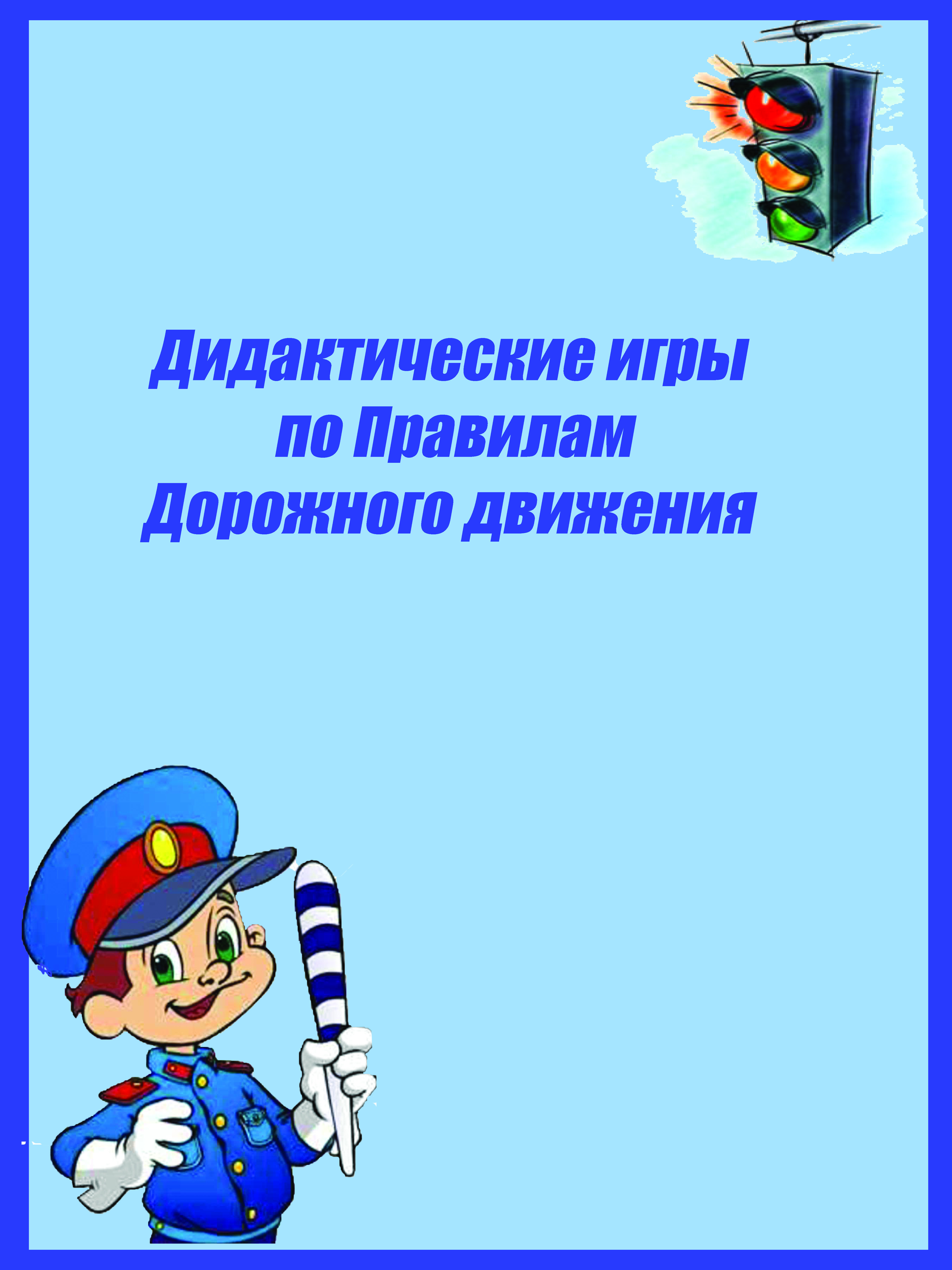 Дидактические игры по ПДД младший возрастДидактическая игра «Светофор»Цель: закрепить представления детей о назначении светофора, о его сигналах, развивать внимание, зрительное восприятие; воспитывать самостоятельность, быстроту реакции, смекалку.Материал: круги красного, желтого, зеленого цвета, светофор.Ход игры: Ведущий, раздав детям кружки зеленого, желтого, красного цветов, последовательно переключает светофор, а дети показывают соответствующие кружки и объясняют, что означает каждый из них.Дидактическая игра «Четвертый лишний»Цель: Закреплять у детей умение классифицировать предметы.Назовите лишнего участника дорожного движения:ГрузовикДом «Скорая помощь» Снегоуборочная машина Назовите лишнее транспортное средство:Легковая машинаГрузовая машина Автобус Детская коляска 3. Назовите транспортное средство, не относящееся к общественному транспорту: АвтобусТрамвай Грузовик Троллейбус 4. Назовите лишний «глаз» светофора:Красный Синий Желтый ЗеленыйДидактическая игра «Умные машины»Цель:  Формировать представления детей о различных видах транспорта, закреплять знания о сенсорных эталонах цвета, упражнять в различении предметов по форме и величине, развивать наглядно-образное мышление, развивать способность объединять предметы на основании определенных признаков (классификация)Материал: 3 игровые карты, силуэты разного вида транспорта (мотоцикл, автобус, грузовая машина и легковая машина 3 видов) в количестве 36 штук разной формы, цвета и размераХод игры:Начало игры: заинтересовать детей с помощью стихотворенияПосмотри ка, что случилосьВсе машинки заблудились.Машинкам скорее ты помоги,И в нужный гараж ты их отвези.Карточка №1.Детям предлагается «поставить машинку» в гараж такого же цвета, как машинка:Посмотри, здесь не простые, а цветные гаражи.Машинку нужного цвета возьмиИ в нужный гараж ты ее отвези.Карточка №2.Необходимо подобрать машинку в соответствии с размерами гаража: А ну- ка внимательно ты посмотри,Чем отличаются здесь гаражи?Большой и маленький гаражОтвет, конечно же, мне дашь.Машинку нужного размера подбери,И в нужный гараж ты ее отвези.Карточка №3.Надо подобрать машинку соответственно силуэту в гараже:Посмотри, какие разные здесь гаражи.В каждом своя машинка живет,Смотри на картинку и смело вперед!Дидактическая игра «Наша улица»Цель: 1. Расширить знания детей о правилах поведения пешехода и водителя в условиях улицы;2. Закрепить представление детей о светофоре;3.Учить детей различать дорожные знаки (предупреждающие, запрещающие, предписывающие, информационно-указательные), предназначенные для водителей и пешеходов.Материал: макет улицы с домами, перекрестками; автомобили (игрушки), куклы-пешеходы, куклы-водители, светофор (игрушка), дорожные знаки, деревья (макеты).Ход игры:Игра проводится на макетеПервый вариант (для пешеходов)С помощью кукол дети разыгрывают различные дорожные ситуации. Так, на управляемом перекрестке на зеленый сигнал светофора куклы переходят улицу, на желтый останавливаются и  ждут, на красный продолжают стоять.Затем куклы идут по тротуару или обочине дороги до пешеходного перехода, обозначенного информационно-указательным знаком «Пешеходный переход», и там переходят проезжую часть.Второй вариант (для водителей)Ведущий показывает дорожные знаки: «Светофорное регулирование», «Дети», «Пешеходный переход» (предупреждающие); «Въезд запрещен», «Место остановки автобуса», «Подземный переход» (информационно-указательные). Дети объясняют, что обозначает каждый сигнал, разыгрывают дорожные ситуации.За правильный ответ ребенок получает значок. По количеству значков засчитываются набранные очки. Дидактическая игра «Машины разные нужны, машины разные важны»Цель: 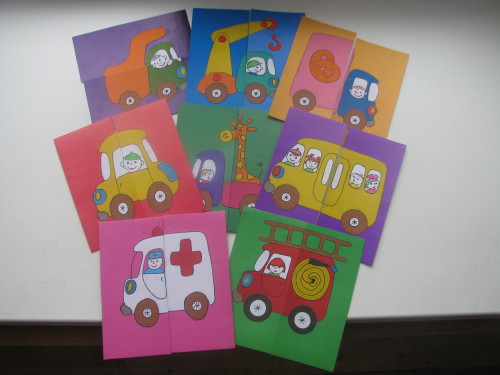 Познакомить детей с разными видами транспортных средств, которые необходимы людям: легковая машина, пожарная, скорая помощь, самосвал, грузовик, подъемный кран, хлебная, автобус.Учить различать их по внешнему виду и правильно называть.Знать их назначение и понимать значимость в жизни человека.Учить собирать целую картинку из двух частей.Ход игры:Воспитатель: – Дети, какие машины вы знаете? (Ответы детей). Да, машин много и все они разные! Машины приносят пользу людям! Они возят людей на работу, в детский сад и др. места. Это автобус, легковая машина, такси. Машины спешат к нам на помощь, когда это необходимо. Это скорая помощь, пожарная машина. Машины перевозят разные грузы. Это самосвал, грузовик, подъемный кран и др. Я принесла вам картинки, на которых изображены разные машины. Но, у меня случилось небольшая неприятность. Кто-то разрезал все мои картинки на две части, и они все перепутались. Что же мне делать? Может, вы, поможете мне правильно сложить картинки?Воспитатель выкладывает перед детьми все половинки, и дети пытаются сложить из них целые картинки. Если нужно, воспитатель помогает детям, подсказывает. Когда задание выполнено воспитатель хвалит детей и  читает детям стихотворения об этих машинах.Автобус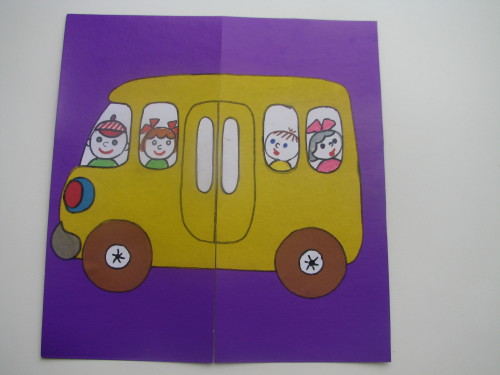 Весь день - домой и на работуВозить людей его забота!Точно, вовремя и ловкоПодъезжает к остановке.Все вошли, закрылась дверь, -Пассажиры вы теперь.Всё! Приехали! Ура!Выходите, вам пора!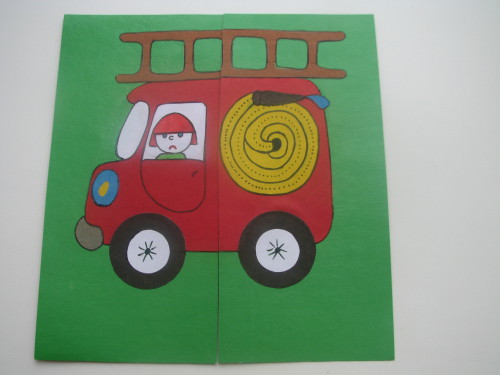 Пожарная машинаСпешит машина красная,Не выключая фар,На службу, на опасную-Спешит тушить пожар.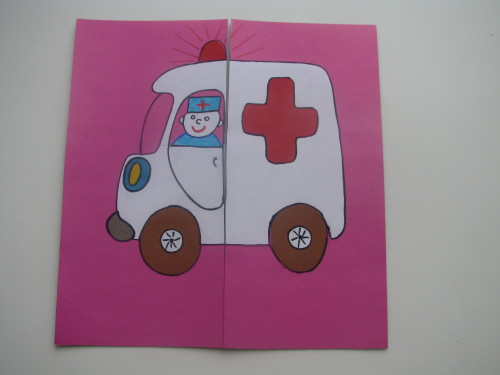 Скорая помощьЕсли кто-то заболелНадо чтобы врач успел.Скорая его домчитВрач поможет, исцелит!Самосвал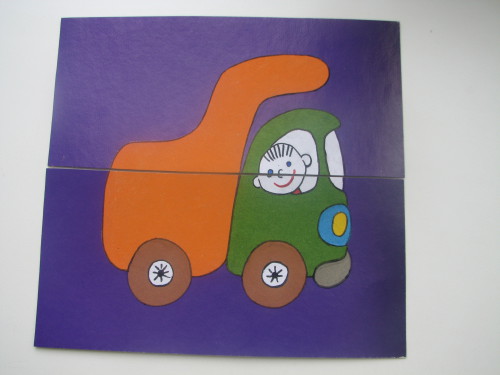 Можно нагрузить немалоВ мощный кузов самосвала.Отвезёт он всё, что нужно:Быстро, весело и дружно.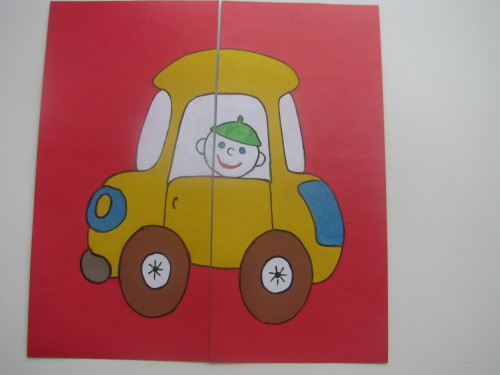 Легковая машинаЯ, блестящая такаяПо дороге мчусь стрелойУ меня есть руль и шины,Зовусь, легковая машина!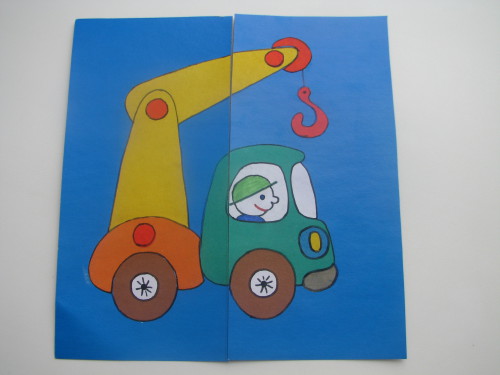 Подъёмный кранПоднимает великанГруды груза к облакам.Там, где встанет он, потомВырастает новый дом.Грузовик.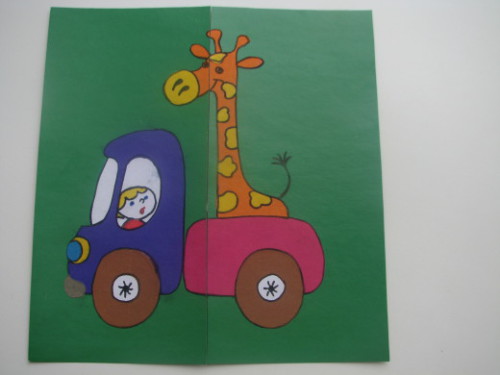 Вот трудяга грузовик!Он к тяжелому привыкПеревезет он все, что нужноАккуратно, быстро, дружно!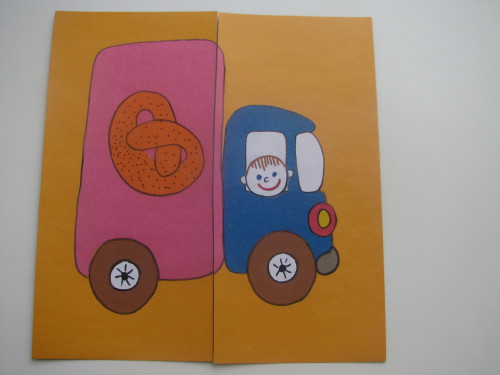 Хлебная машинаЯ хлебная машина!Полезная весьма.Ведь всем давно известноЧто хлеб всему голова!Везу я хлеб и булкиДля Маши и Мишутки!Дети рассматривают картинки с изображением разных машин. Игра повторяется по желанию детей 2-3 раза.Дидактическая игра «По дороге»Цели: Закрепить знания о различных видах транспорта; тренировать внимание, память.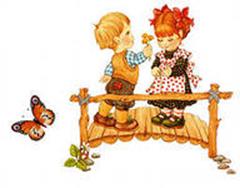 Материал: Картинки грузового, легкового транспорта, фишки.Ход игры:Перед поездкой договоритесь с детьми, кто какой вид транспорта будет собирать (для наглядности можно раздать картинки грузового и легкового транспорта, также можно взять специализированный транспорт: милиция, пожарные, скорая помощь и т.д.). По дороге дети обращают внимание на машины, называя их, получая за это фишки. Кто больше соберет, тот и выиграл.Дидактическая игра «Красный, желтый, зеленый»Цель: развитие внимания, памяти.Ход игры:Воспитатель:  Я буду показывать вам кружки разного цвета: зеленый кружок – все дружно хлопают в ладоши; желтый кружок – поднимают руки вверх; красный – молчат.Дидактическая игра «Назови машину»Цель: учить детей узнавать и называть машины, развивать зрительную память, мышление.Материал: картинки машин: легковая, грузовая, автобус, троллейбус, скорая помощь, пожарная, полиция.Ход игры:Перед детьми разложены картинки с изображением машин, и воспитатель предлагает назвать их. Ребенок называет машину, показывает ее, остальные дети знаками показывают - согласны они или нет.